Publicado en Madrid el 09/04/2024 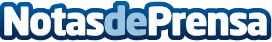 Simone Grisenti, nuevo Managing Director en CAREL IbéricaDesde el 1 de abril, Simone asume el cargo de Managing Director de la filial del Grupo CARELDatos de contacto:Eva FernándezLocal Marketing Communication Manager679045670Nota de prensa publicada en: https://www.notasdeprensa.es/simone-grisenti-nuevo-managing-director-en Categorias: Nacional Nombramientos Recursos humanos Actualidad Empresarial http://www.notasdeprensa.es